 АДМИНИСТРАЦИЯ  г. НАЗРАНЬПОСТАНОВЛЕНИЕ       № ______			                                      	от “______” ___________________2020 г.О продлении сроков представления сведений о доходах, расходах, об имуществе и обязательствах имущественного характера за отчетный период с 1 января по 31 декабря 2019 года   В соответствии с Указом Президента Российской Федерации от 17 апреля 2020 года № 272 «О представлении сведений о доходах, расходах, об имуществе и обязательствах имущественного характера за отчетный период с 1 января по 31 декабря 2019 года»  Администрация г. Назрань                                                  ПОСТАНОВЛЯЕТ:1.   Продлить до 1 августа 2020 года включительно сроки представления сведений о доходах, расходах, об имуществе и обязательствах имущественного характера за отчетный период с 1 января по 31 декабря 2019 года:1.1. Муниципальным служащим МО "Городской округ город Назрань" – срок подачи предусмотрен подпунктом "в" пункта 3 Положения о представлении гражданами, претендующими на замещение должностей муниципальной службы и муниципальными служащими МО "Городской округ город Назрань", сведений о доходах, расходах, об имуществе и обязательствах имущественного характера, утвержденного постановлением № 01 от 12 февраля 2015 г. 1.2.  Руководителям муниципальных учреждений - срок подачи предусмотрен подпунктом "б" пункта 2  Положения о предоставлении гражданами, претендующими на замещение должностей руководителей муниципальных учреждений муниципального образования «Городской округ город Назрань», и руководителями муниципальных учреждений муниципального образования «Городской округ город Назрань» сведений о доходах, об имуществе и обязательствах имущественного характера утвержденного Решением Городского  совета МО «Городской округ город Назрань» № 17/66-2 от 26.02.20132. Лица, указанные в пункте 1 настоящего постановления, могут представить уточненные сведения о доходах, расходах, об имуществе и обязательствах имущественного характера за отчетный период с 1 января по 31 декабря 2019 года в течение 1 месяца со дня их представления.3. С учетом 14-дневного срока, предусмотренного пунктом 4 Порядка размещения сведений о доходах, расходах, об имуществе и обязательствах имущественного характера, утвержденного Указом Президента Российской Федерации от 8 июля 2013 г. № 613, пунктом 14 Положения о представлении гражданами, претендующими на замещение должностей муниципальной службы и муниципальными служащими МО "Городской округ город Назрань", сведений о доходах, расходах, об имуществе и обязательствах имущественного характера, утвержденного постановлением №01 от 12 февраля 2015 г., сведения за отчетный 2019 г. должны быть размещены на официальном  сайте Администрации г. Назрань  в сети "Интернет" не позднее 20 августа 2020 г., а уточненные сведения за отчетный 2019 г. - не позднее 21 сентября 2020 г.4. Опубликовать (обнародовать) постановление на официальном сайте администрации г. Назрань и в городской газете "Голос Назрани".  Глава  г. Назрань               					                     У. Х. Евлоев                 			 исп. Акиев М-Б.А..                                      Согл.: юристРЕСПУБЛИКА ИНГУШЕТИЯ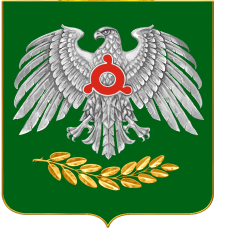              ГIАЛГIАЙ РЕСПУБЛИКА